Муниципальное бюджетное общеобразовательное учреждениеСергеихинская средняя общеобразовательная школа Камешковского районаРегиональный  конкурс проектов в сфере инновационного менеджмента «Эффективные решения в управлении современной образовательной организацией: проектный подход»Направление «Управление взаимодействием и развитием субъектов образовательного процесса»Номинация «Развитие социального партнёрства и сетевого взаимодействия»Тема проекта   «Союз партнёров»2019-2022гг.                                                                 Авторы проекта:Мухрова Ирина Сергеевна, директор МБОУ Сергеихинская  СОШПанина Ирина Владимировна,учитель начальных классов,  заместитель директора по УРАдрес электронной почты:                                                                                                                                                                                  sergeihinskayasosh@yandex.ruд. Лубенцы2021 годОГЛАВЛЕНИЕВведение ……………………………………………………………….3Паспорт проекта «Союз партнёров»………………………………..4-5 План реализации проекта……………………………………………6-9Основные направления  и результаты реализации проекта………10-11Приложение 1…………………………………………………………12Приложение 2…………………………………………………………13Приложение 3…………………………………………………………14ВведениеМБОУ Сергеихинская СОШ представляет  опыт работы по реализации управленческого проекта  «Союз партнёров».Актуальность данной темы заключается в том, сельская школа развивается, если она активно взаимодействует с окружающей средой. Развитие партнерских отношений школы с социумом  является важнейшим фактором обеспечения качества образования и воспитания обучающихся.Идея создания проекта возникла в 2018 году, когда школа являлась районной опорной школой и работала  по теме  «Внедрение инновационных форм взаимодействия школы  с социальными партнёрами в решении вопросов организации досуга подрастающего поколения». Задумывая проект, мы предположили, что если педагогический коллектив при поддержке родителей и  социальных партнёров сможет создать условия для  проведения широкого спектра мероприятий,  то это будет новый шаг в образовании и воспитании учащихся.Была проведена оценка реальных и потенциальных партнёров и их интересов. Самой важной задачей первого этапа проекта стало достижение мотивированности всего коллектива школы на необходимость выполнения сложной и трудоёмкой работы по формированию устойчивой системы сотрудничества с различными категориями социальных партнёров.Была создана база социальных партнеров (МДОУ д. Сергеиха, МУК ДК д. Сергеиха, администрация МО «Сергеихинское», Совет ветеранов, ВОДОПО «Пионеры Владимирской области», Свято-Успенский храм).  Заключены договора, составлен план совместной деятельности. Школой определялись  наиболее эффективные формы взаимодействия, которые более приспособлены к местным условиям и могли удовлетворить потребности школы и социума.Позитивные результаты взаимодействия МБОУ Сергеихинская СОШ и социальных партнёров подтверждены практикой. Что мы имеем на сегодняшний день?Единый коллектив педагогов, учащихся, родителей, объединённых общими идеями и интересами.Расширение  круга социальных партнёров для решения школьных проблем воспитания и обучения (МУК «Камешковский районный историко-краеведческий музей, издательский дом  Николаевых г. Фурманов);  Укрепление содружества школы и сельского социума.Повышение  имиджа школы. «Большинство людей  тратит больше времени  и энергии на уход от проблем, а не на их решение».Оценивая опыт работы школы, можно сделать вывод о том, что «Союз партнёров» помогает решать  задачи по созданию единого образовательного пространства, содействует укреплению системного взаимодействия,  привлекает ресурсы социума для развития воспитательной среды школы.   Благодаря проекту «Союз партнёров» школа получила  позитивный социальный опыт – опыт взаимодействия, общения, совместной деятельности.Паспорт управленческого проекта «Союз партнёров»ПЛАН РЕАЛИЗАЦИИ ПРОЕКТАОсновные направления  и результатыреализации проекта «Союз партнёров»Приложение 1Первые коворкинг – площадки  в школе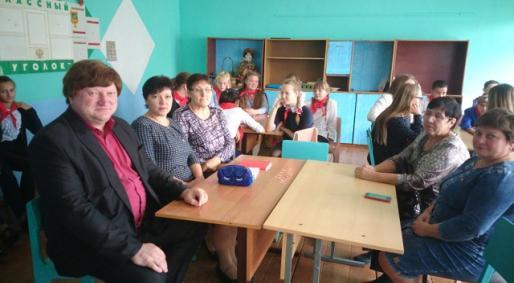 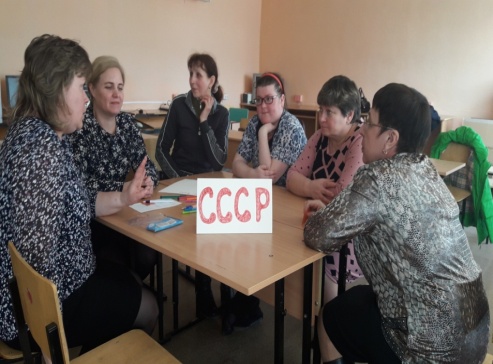 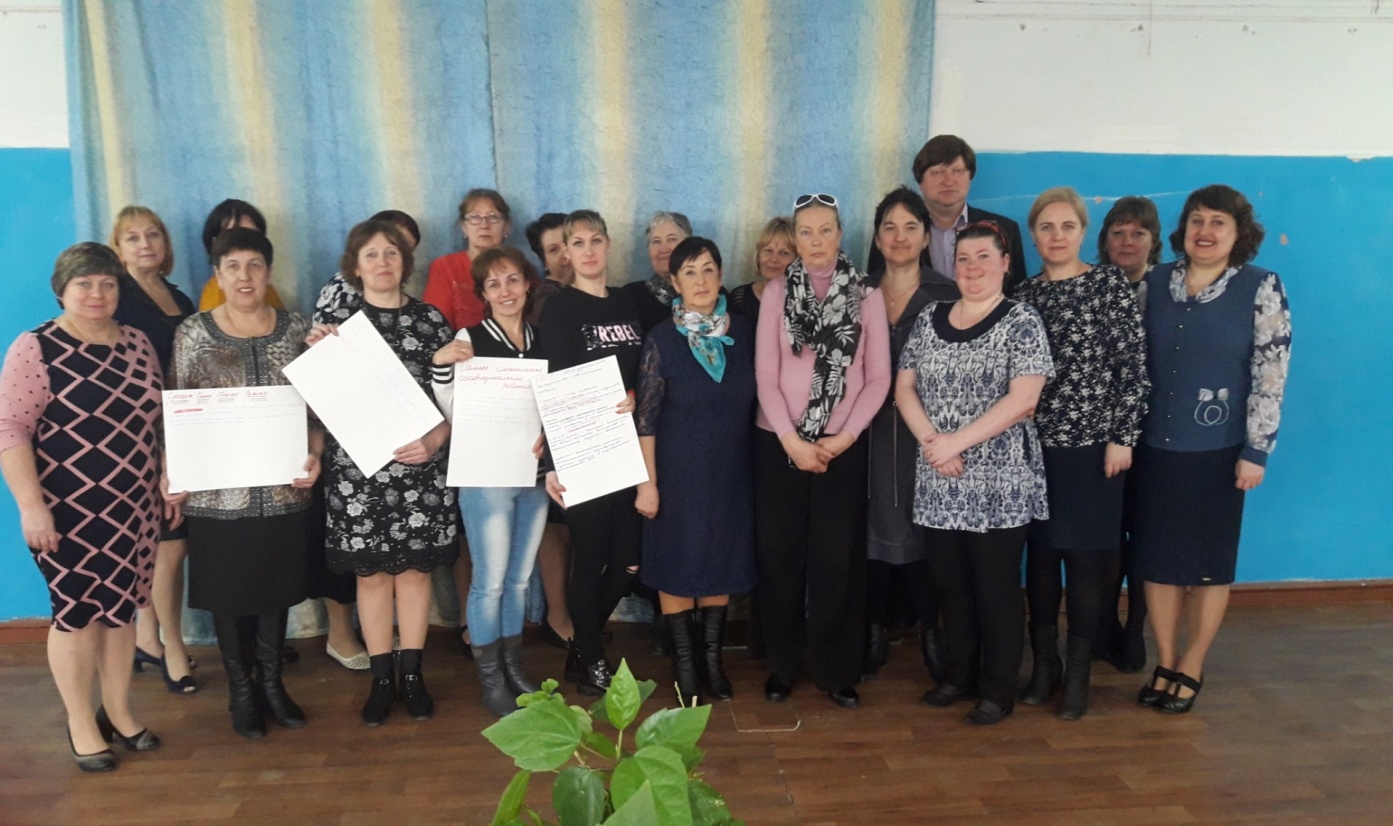 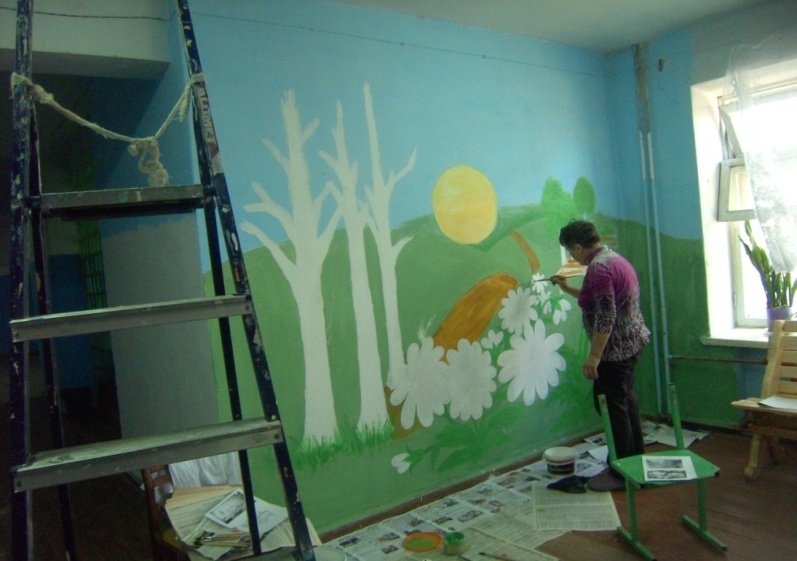 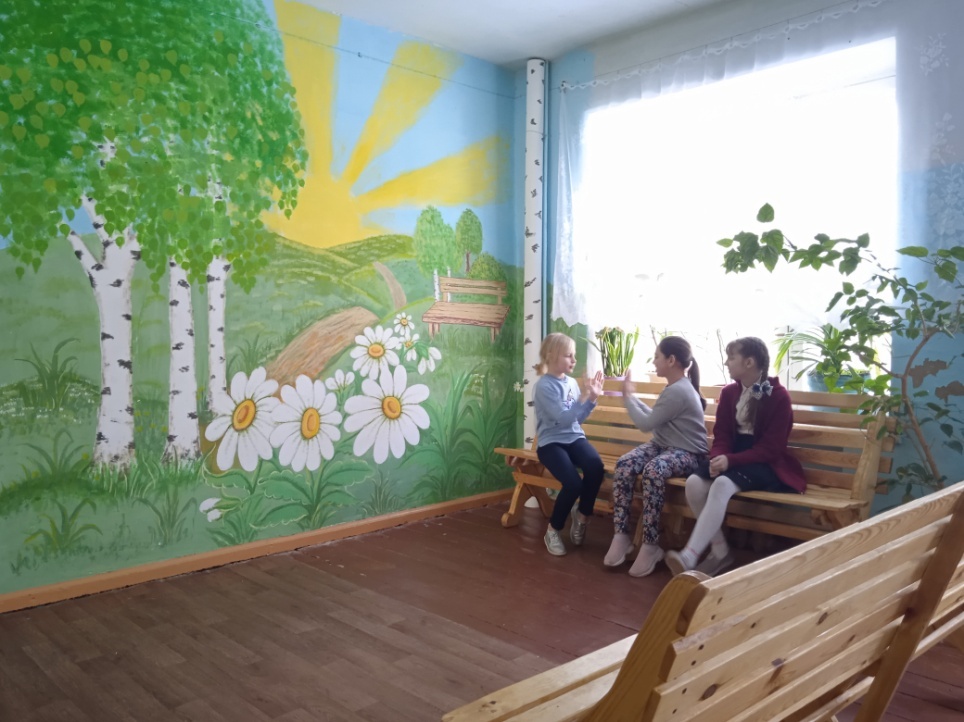 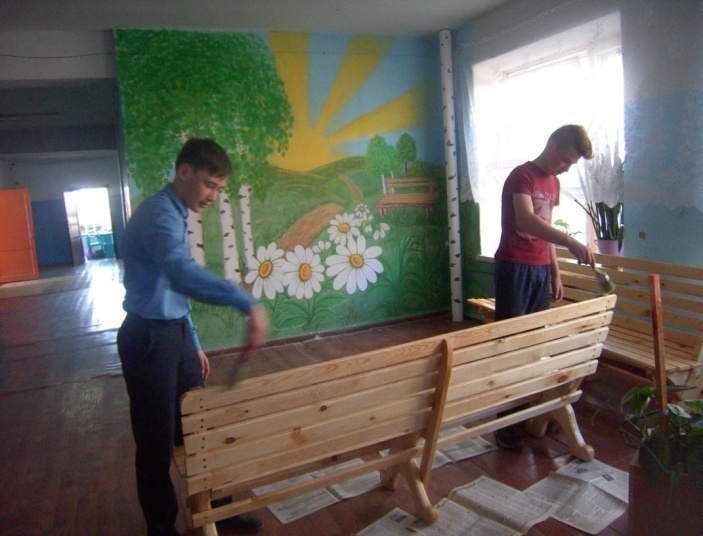 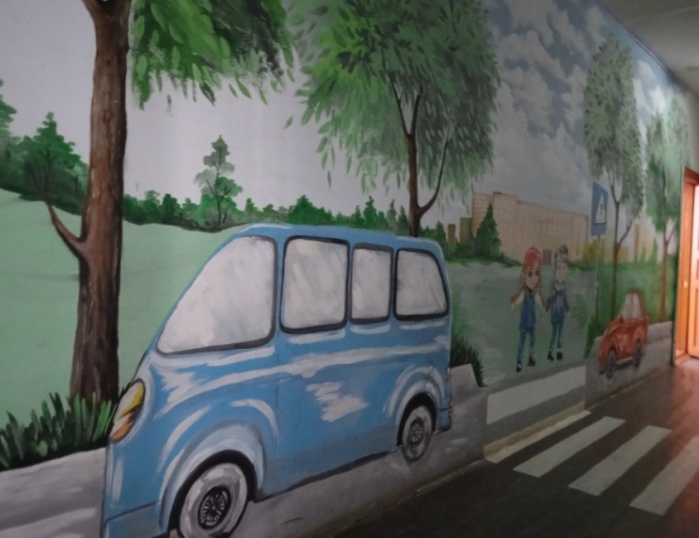 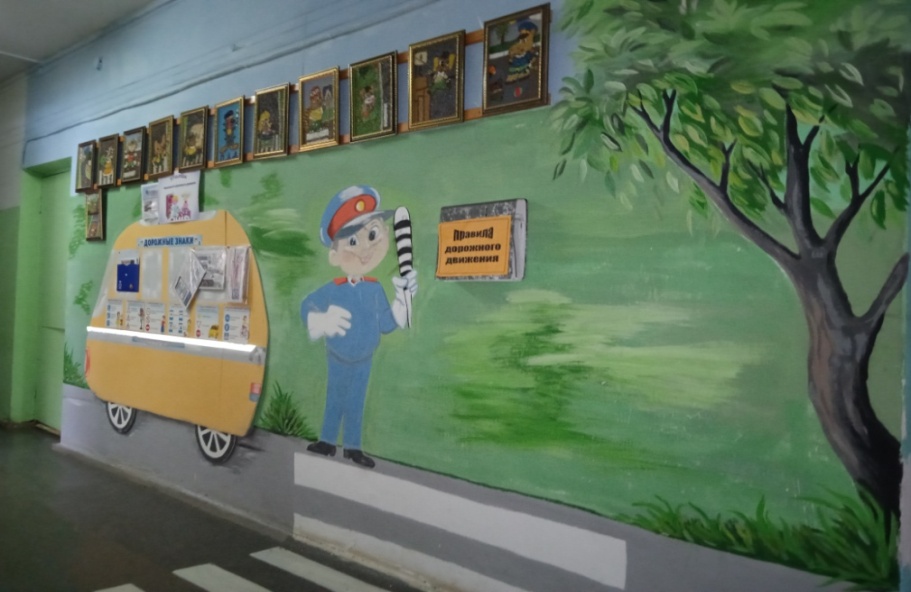 Приложение 2Коворкинг – площадка «Космос в школе» 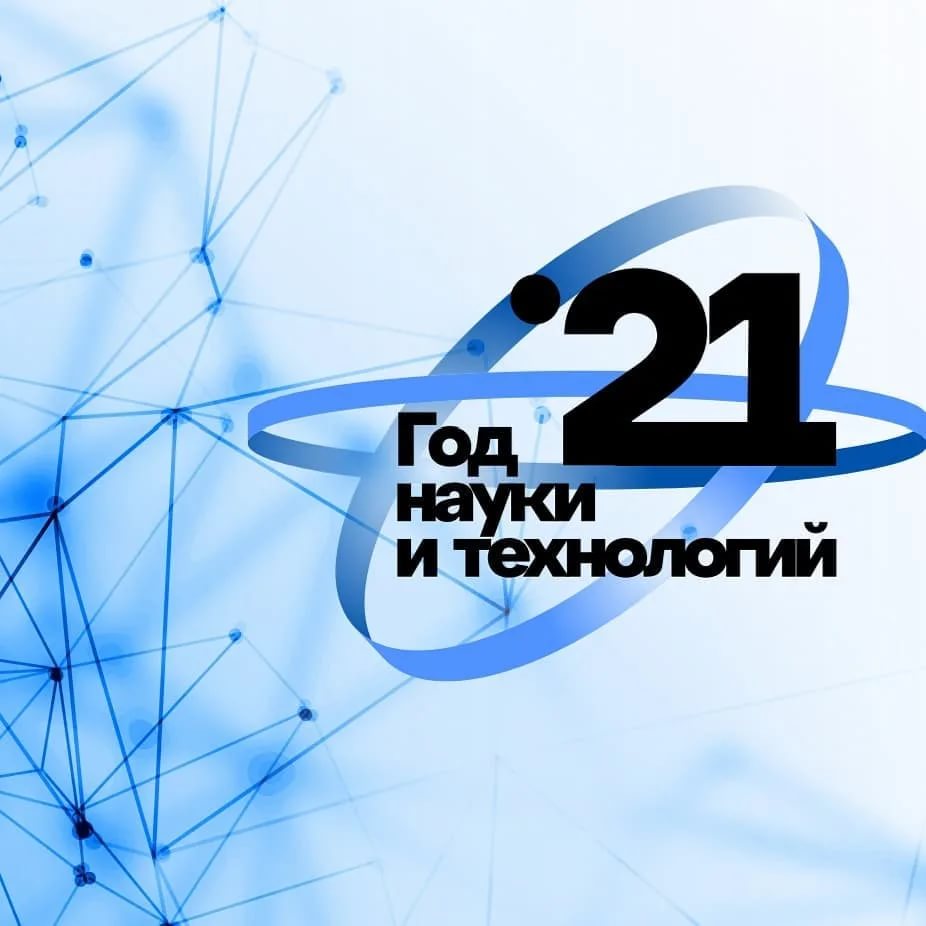 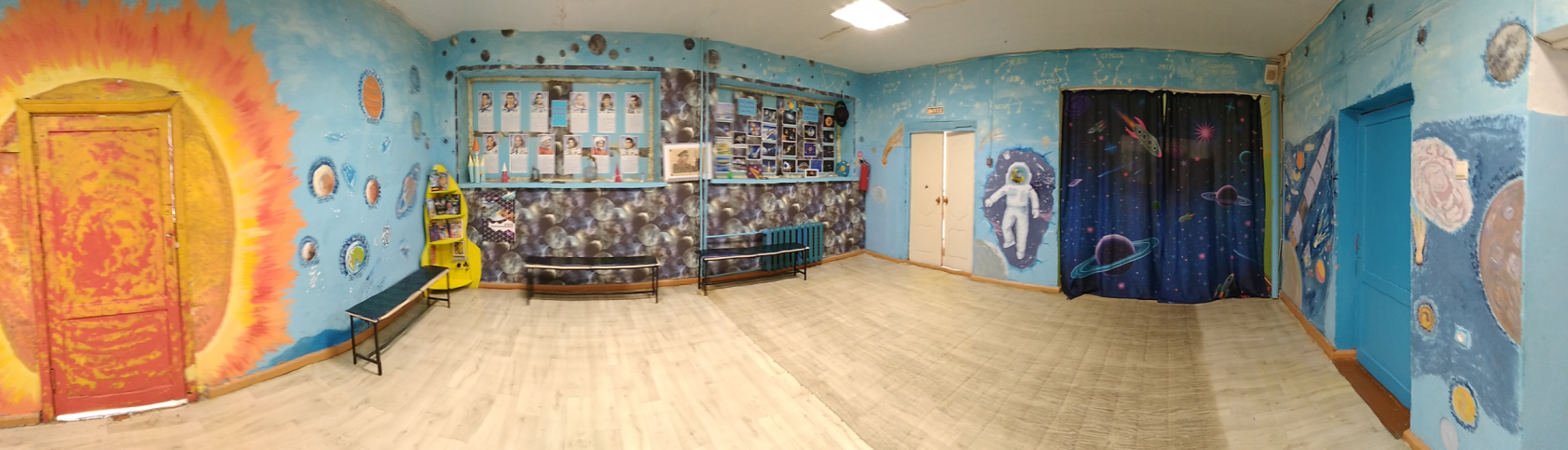 Приложение 3 АНКЕТАОценка удовлетворенности социального партнеракачеством обучения и воспитания обучающихсяУважаемый социальный партнер!Администрация МБОУ Сергеихинская СОШ просит Вас ответить на вопросы анкеты, цель которой - выяснить Вашу оценку удовлетворенности качеством взаимодействия школы с социальными партнёрами по организации воспитательно-образовательного процесса в школе. Эти данные будут полезны для улучшения работы школы. Для нас очень важно Ваше мнение. Благодарим за помощь и сотрудничество!Дата заполнения анкеты_________________________________________________________Наименование  социального партнера_____________________________________________Ваша должность _____________________________________________________________Как давно Вы (ваше предприятие, учреждение) являетесь социальным партерном школы?_________________________________________________________________Вы намерены развивать деловые связи и сотрудничать со школой? ДА    НЕТ                  Если ДА, то каким направлениям? Для дальнейших ответов используйте шкалу оценки от 1 до 10. Оценка 1 означает абсолютную неудовлетворенность, оценка 10 - абсолютную удовлетворенность.Насколько Вы удовлетворены уровнем организации воспитательно-образовательного процесса в школе? Насколько Вы удовлетворены уровнем социализации школьников? (актуальность практических навыков, достаточность их для практического применения, умение применять их в нестандартных ситуациях)?Насколько Вы удовлетворены способностью школьников к самообразованию (стремление к самообразованию, способность самостоятельно усваивать новые знания)?      4 .Насколько Вы удовлетворены качеством работы  Союза партнёров?Девиз проектаСобраться вместе – это начало.Держаться вместе – это прогресс.Работать вместе – это успех.                                                   Генри ФордСобраться вместе – это начало.Держаться вместе – это прогресс.Работать вместе – это успех.                                                   Генри ФордКраткое описание проекта             МБОУ Сергеихинская СОШ - это  сельская школа, расположенная  в отдалении от  г. Камешково и г. Суздаля, что не позволяет широко использовать возможности культурно-просветительных, спортивных учреждений. Только 4% обучающихся посещают кружки и секции этих городов. Поэтому школа всегда стремится  выступать центром  общественно-воспитательной, культурной жизни детей в процессе постоянного взаимодействия с представителями культуры, заинтересованных общественных организаций,  с родителями, местными органами самоуправления.            Сегодня администрация МБОУ Сергеихинская СОШ  и педагогический коллектив  поставили задачу обновления системы работы с социальными партнёрами для расширения образовательного пространства школы.          Идея проекта: администрация внедряет новые формы сотрудничества с партнёрами,  педагогический коллектив использует инновационные технологии, ученик приобретает  новые знания и новый опыт деятельности в социуме.       «Сами по себе идеи ценны, но всякая идея в конце концов только идея. Задача в том, чтобы реализовать её практически».        Механизм реализации проекта  «Союз партнёров» - это ориентир в обновлении и расширении  поля деятельности с социальными партёрами.        Интересная идея, совместная работа – это  100%-ая вероятность успешности  школы.              МБОУ Сергеихинская СОШ - это  сельская школа, расположенная  в отдалении от  г. Камешково и г. Суздаля, что не позволяет широко использовать возможности культурно-просветительных, спортивных учреждений. Только 4% обучающихся посещают кружки и секции этих городов. Поэтому школа всегда стремится  выступать центром  общественно-воспитательной, культурной жизни детей в процессе постоянного взаимодействия с представителями культуры, заинтересованных общественных организаций,  с родителями, местными органами самоуправления.            Сегодня администрация МБОУ Сергеихинская СОШ  и педагогический коллектив  поставили задачу обновления системы работы с социальными партнёрами для расширения образовательного пространства школы.          Идея проекта: администрация внедряет новые формы сотрудничества с партнёрами,  педагогический коллектив использует инновационные технологии, ученик приобретает  новые знания и новый опыт деятельности в социуме.       «Сами по себе идеи ценны, но всякая идея в конце концов только идея. Задача в том, чтобы реализовать её практически».        Механизм реализации проекта  «Союз партнёров» - это ориентир в обновлении и расширении  поля деятельности с социальными партёрами.        Интересная идея, совместная работа – это  100%-ая вероятность успешности  школы. Сроки реализации2019-2022 гг.2019-2022 гг.Цель и задачи проектаГлавная  цель заключается в  объединении ресурсов, усилий школы и социума в воспитании и образовании детей через внедрение инновационных форм взаимодействия.Управленческие задачи:Создать  единое образовательное  воспитательное пространство.Активизировать деятельность и творческую инициативность  педагогов. Расширить  круг социальных партнёров для решения школьных проблем воспитания и обучения.Внедрять инновационные формы деятельности школы с социальными партнёрами.Укрепить  содружество школы и сельского социума.Повысить   имидж школы. Главная  цель заключается в  объединении ресурсов, усилий школы и социума в воспитании и образовании детей через внедрение инновационных форм взаимодействия.Управленческие задачи:Создать  единое образовательное  воспитательное пространство.Активизировать деятельность и творческую инициативность  педагогов. Расширить  круг социальных партнёров для решения школьных проблем воспитания и обучения.Внедрять инновационные формы деятельности школы с социальными партнёрами.Укрепить  содружество школы и сельского социума.Повысить   имидж школы. Целевая аудиторияПедагоги,  обучающиеся, родители, социальные партнёрыПедагоги,  обучающиеся, родители, социальные партнёрыМеханизм взаимодействия       Взаимодействие с социальными партнерами осуществляется через договорные отношения, социально значимые мероприятия  путем совместного планирования деятельности.       Союз партнеров  в своей работе ориентируется на традиционно сложившиеся направления, следуя по пути обновления форм и методов взаимодействия.       Механизмы взаимодействия с партнерами:Исследовательская деятельность.Проектная деятельность (социальные, межпредметные и предметные проекты) под руководством педагога и представителя социального партнера.Социально значимые акции под руководством педагога и представителя социального партнера.Информационно-просветительская работа.Благотворительная деятельность.       Взаимодействие с социальными партнерами осуществляется через договорные отношения, социально значимые мероприятия  путем совместного планирования деятельности.       Союз партнеров  в своей работе ориентируется на традиционно сложившиеся направления, следуя по пути обновления форм и методов взаимодействия.       Механизмы взаимодействия с партнерами:Исследовательская деятельность.Проектная деятельность (социальные, межпредметные и предметные проекты) под руководством педагога и представителя социального партнера.Социально значимые акции под руководством педагога и представителя социального партнера.Информационно-просветительская работа.Благотворительная деятельность.Продвижение проекта - приглашение СМИ (корреспондентов  районной газеты «Знамя») на мероприятия, проводимых в рамках реализации проекта;- публикация методических материалов;- размещение на сайте школы; - проведение открытых мероприятий.- приглашение СМИ (корреспондентов  районной газеты «Знамя») на мероприятия, проводимых в рамках реализации проекта;- публикация методических материалов;- размещение на сайте школы; - проведение открытых мероприятий.Риски проектаВнутренняя средаВнутренняя средаРиски проекта«+»«-»Риски проектаРазвитие профессиональной компетентности педагогов. Формирование готовности педагогов к принятию нового, развитие восприимчивости к педагогическим инновациямНегативное отношение  части учителей к нововведениям в связи с увеличением  их трудонапряжённости в ходе реализации проектаРиски проектаВысокий уровень активности родителейНизкая востребованность социокультурной  сферы родителейРиски проектаИнновации в образовательной практикеРиски проектаВнешняя средаВнешняя средаРиски проектаНаибольшая вариативность видов деятельности за счёт оптимизации ресурсов школы и работы с социальными партнёрами разного уровняСлабая мотивация сельского социумаОжидаемый результат       МБОУ Сергеихинская СОШ – открытое образовательное учреждение для социальных партнёров. Решая задачи воспитания и обучения, школа сотрудничает со всеми заинтересованными организациями и учреждениями.         «Союз партнёров» – современная  модель взаимодействия школы с социумом.      МБОУ Сергеихинская СОШ – открытое образовательное учреждение для социальных партнёров. Решая задачи воспитания и обучения, школа сотрудничает со всеми заинтересованными организациями и учреждениями.         «Союз партнёров» – современная  модель взаимодействия школы с социумом.Критерии оценки результативности проектаПовышение педагогического мастерства  педагогов. Изменение инфраструктуры школьного пространства.Создание музейно-образовательной среды в школе.Повышение  социального опыта – опыта взаимодействия, общения, совместной деятельности.Позитивная динамика активности родителей.Повышение педагогического мастерства  педагогов. Изменение инфраструктуры школьного пространства.Создание музейно-образовательной среды в школе.Повышение  социального опыта – опыта взаимодействия, общения, совместной деятельности.Позитивная динамика активности родителей.№п/пМероприятиеМероприятиеМероприятиеДатаответственныйДатаответственныйРезультат (продукт)Подготовительный этап  (май-декабрь 2019 г.Основные задачи этапа и направления деятельности:Изучить нормативно-правовой базы и научно - методической литературы по данной проблеме.Познакомиться  с  опытом работы других школ по данной тематике в СМИ, Интернете.Разработать и создать проект.  Собрать и проанализировать информацию о новых формах деятельности  с социумом.Изучить  современные педагогические технологии и применение их в работе.Подготовительный этап  (май-декабрь 2019 г.Основные задачи этапа и направления деятельности:Изучить нормативно-правовой базы и научно - методической литературы по данной проблеме.Познакомиться  с  опытом работы других школ по данной тематике в СМИ, Интернете.Разработать и создать проект.  Собрать и проанализировать информацию о новых формах деятельности  с социумом.Изучить  современные педагогические технологии и применение их в работе.Подготовительный этап  (май-декабрь 2019 г.Основные задачи этапа и направления деятельности:Изучить нормативно-правовой базы и научно - методической литературы по данной проблеме.Познакомиться  с  опытом работы других школ по данной тематике в СМИ, Интернете.Разработать и создать проект.  Собрать и проанализировать информацию о новых формах деятельности  с социумом.Изучить  современные педагогические технологии и применение их в работе.Подготовительный этап  (май-декабрь 2019 г.Основные задачи этапа и направления деятельности:Изучить нормативно-правовой базы и научно - методической литературы по данной проблеме.Познакомиться  с  опытом работы других школ по данной тематике в СМИ, Интернете.Разработать и создать проект.  Собрать и проанализировать информацию о новых формах деятельности  с социумом.Изучить  современные педагогические технологии и применение их в работе.Подготовительный этап  (май-декабрь 2019 г.Основные задачи этапа и направления деятельности:Изучить нормативно-правовой базы и научно - методической литературы по данной проблеме.Познакомиться  с  опытом работы других школ по данной тематике в СМИ, Интернете.Разработать и создать проект.  Собрать и проанализировать информацию о новых формах деятельности  с социумом.Изучить  современные педагогические технологии и применение их в работе.Подготовительный этап  (май-декабрь 2019 г.Основные задачи этапа и направления деятельности:Изучить нормативно-правовой базы и научно - методической литературы по данной проблеме.Познакомиться  с  опытом работы других школ по данной тематике в СМИ, Интернете.Разработать и создать проект.  Собрать и проанализировать информацию о новых формах деятельности  с социумом.Изучить  современные педагогические технологии и применение их в работе.Подготовительный этап  (май-декабрь 2019 г.Основные задачи этапа и направления деятельности:Изучить нормативно-правовой базы и научно - методической литературы по данной проблеме.Познакомиться  с  опытом работы других школ по данной тематике в СМИ, Интернете.Разработать и создать проект.  Собрать и проанализировать информацию о новых формах деятельности  с социумом.Изучить  современные педагогические технологии и применение их в работе.1Диагностика обучающихся и родителей «Уровень удовлетворённости деятельностью школы»Диагностика обучающихся и родителей «Уровень удовлетворённости деятельностью школы»Май, 2019 г.Май, 2019 г.Мониторинг удовлетворённостиМониторинг удовлетворённости2Педагогический совет «Итоги деятельности школы за 2018-2019 учебный год. Перспективы на будущий год»Педагогический совет «Итоги деятельности школы за 2018-2019 учебный год. Перспективы на будущий год»Июнь, 2019г.директор,зам. директораИюнь, 2019г.директор,зам. директораПредставление опыта работы опорной школы на районном инновационном совете Представление опыта работы опорной школы на районном инновационном совете 3Изучение мотивации и готовности педагогического коллектива к участию в проекте «Союз партнёров».Обработка результатов.Изучение мотивации и готовности педагогического коллектива к участию в проекте «Союз партнёров».Обработка результатов.Август, 2019г.директор,зам. директораАвгуст, 2019г.директор,зам. директораПоложительные показатели  мотивации и степени готовности педагогов к участию в новом проектеПоложительные показатели  мотивации и степени готовности педагогов к участию в новом проекте4Коучинг «Формирование единой образовательной среды, как фактора индивидуального личностного развития, социализации и повышения качества образования»Коучинг «Формирование единой образовательной среды, как фактора индивидуального личностного развития, социализации и повышения качества образования»Сентябрь, 2019 г.администрация Сентябрь, 2019 г.администрация Разработка  и утверждение плана реализации управленческого проекта «Совет партнёров»Разработка  и утверждение плана реализации управленческого проекта «Совет партнёров»5Педагогический совет  «Преемственные подходы: что делать? Анализ содержательных линий и форм  в работе с детьми в рамках работы инновационной площадки» (совместно с детским садом д. Сергеиха)Педагогический совет  «Преемственные подходы: что делать? Анализ содержательных линий и форм  в работе с детьми в рамках работы инновационной площадки» (совместно с детским садом д. Сергеиха)Октябрь, 2019г.зам. дир. по УР, зав.  МДОУ    д. СергеихаОктябрь, 2019г.зам. дир. по УР, зав.  МДОУ    д. СергеихаПрограмма инновационной площадки (2019-2022гг.) по теме «Преемственные подходы в развитии познавательной активности через создание музейно-образовательной среды»http://t59260j.sch.obrazovanie33.ru/innovatsionnaya-ploshchadka/?clear_cache=YМетодическая копилка: банк методических разработок  Программа инновационной площадки (2019-2022гг.) по теме «Преемственные подходы в развитии познавательной активности через создание музейно-образовательной среды»http://t59260j.sch.obrazovanie33.ru/innovatsionnaya-ploshchadka/?clear_cache=YМетодическая копилка: банк методических разработок  6Круглый стол  «Коворкинг-центр как альтернативная  форма взаимодействия с соцпартнёрами» Круглый стол  «Коворкинг-центр как альтернативная  форма взаимодействия с соцпартнёрами» Ноябрь,2019г.администрация соцпартнёрыНоябрь,2019г.администрация соцпартнёрыСоздание Союза партнеровЗаключение договоровПланирование совместной деятельностиСоздание Союза партнеровЗаключение договоровПланирование совместной деятельности7Педсовет «Инфраструктурные изменения школьного образовательного пространства»Педсовет «Инфраструктурные изменения школьного образовательного пространства»Декабрь, 2019администрациячлены Союза партнёров Декабрь, 2019администрациячлены Союза партнёров Поддержка  партнёрских отношений Создание коворкинг-зон  для изменения школьного образовательного пространства. Поддержка  партнёрских отношений Создание коворкинг-зон  для изменения школьного образовательного пространства. Практический этап (январь 2020- март 2022)Основные задачи этапа и направления деятельности:Привлечь внимание педагогов,  социальных партнёров и родителей к проекту.Расширить диапазон взаимодействия с социальными партнерами.Создать условия для системного взаимодействия с социумом.Создать единое образовательное пространство средствами сотрудничества с социальными партнерами.Изменить предметно-эстетическую среду школы.Практический этап (январь 2020- март 2022)Основные задачи этапа и направления деятельности:Привлечь внимание педагогов,  социальных партнёров и родителей к проекту.Расширить диапазон взаимодействия с социальными партнерами.Создать условия для системного взаимодействия с социумом.Создать единое образовательное пространство средствами сотрудничества с социальными партнерами.Изменить предметно-эстетическую среду школы.Практический этап (январь 2020- март 2022)Основные задачи этапа и направления деятельности:Привлечь внимание педагогов,  социальных партнёров и родителей к проекту.Расширить диапазон взаимодействия с социальными партнерами.Создать условия для системного взаимодействия с социумом.Создать единое образовательное пространство средствами сотрудничества с социальными партнерами.Изменить предметно-эстетическую среду школы.Практический этап (январь 2020- март 2022)Основные задачи этапа и направления деятельности:Привлечь внимание педагогов,  социальных партнёров и родителей к проекту.Расширить диапазон взаимодействия с социальными партнерами.Создать условия для системного взаимодействия с социумом.Создать единое образовательное пространство средствами сотрудничества с социальными партнерами.Изменить предметно-эстетическую среду школы.Практический этап (январь 2020- март 2022)Основные задачи этапа и направления деятельности:Привлечь внимание педагогов,  социальных партнёров и родителей к проекту.Расширить диапазон взаимодействия с социальными партнерами.Создать условия для системного взаимодействия с социумом.Создать единое образовательное пространство средствами сотрудничества с социальными партнерами.Изменить предметно-эстетическую среду школы.Практический этап (январь 2020- март 2022)Основные задачи этапа и направления деятельности:Привлечь внимание педагогов,  социальных партнёров и родителей к проекту.Расширить диапазон взаимодействия с социальными партнерами.Создать условия для системного взаимодействия с социумом.Создать единое образовательное пространство средствами сотрудничества с социальными партнерами.Изменить предметно-эстетическую среду школы.Практический этап (январь 2020- март 2022)Основные задачи этапа и направления деятельности:Привлечь внимание педагогов,  социальных партнёров и родителей к проекту.Расширить диапазон взаимодействия с социальными партнерами.Создать условия для системного взаимодействия с социумом.Создать единое образовательное пространство средствами сотрудничества с социальными партнерами.Изменить предметно-эстетическую среду школы.11Семинар совместно с детским садом «Музейно-образовательная деятельность как средство развития познавательной активности и исследовательских умений детей»январь, 2020г.зам. директора по УР, зав. МДОУ д. Сергеихаянварь, 2020г.зам. директора по УР, зав. МДОУ д. СергеихаСоздание мини-музеев на базе школы и садаСоздание мини-музеев на базе школы и сада22Родительский всеобуч «Книга дома. Читательская грамотность….Что это такое?»Январь,2020г.администрацияЯнварь,2020г.администрацияУчастие родителей  в акции «Читаем вместе» и в  проекте «Музей проживания книги»Совместный проект с издательским домом Николаевых «Иллюстрируем стихи А.И. Шлыгина»Участие родителей  в акции «Читаем вместе» и в  проекте «Музей проживания книги»Совместный проект с издательским домом Николаевых «Иллюстрируем стихи А.И. Шлыгина»33Круглый стол «Школа  - институт социального оздоровления подрастающего поколения»Февраль, 2020г.зам. директора по УРчлены Союза партнерстваФевраль, 2020г.зам. директора по УРчлены Союза партнерстваПрофильная смена в школьном лагере «Новые тимуровцы»Слёт волонтёрских отрядов  «Формула добра и надежды»  Профильная смена в школьном лагере «Новые тимуровцы»Слёт волонтёрских отрядов  «Формула добра и надежды»  44Методическая декада «Взаимодействие школы и детсада по реализации преемственных подходов в развитии познавательной активности через создание музейно-образовательной среды»март, 2020г.зам. директора по УРзав. МДОУ д. Сергеихамарт, 2020г.зам. директора по УРзав. МДОУ д. СергеихаРеализация программы инновационной площадки совместно с МДОУ д. Сергеиха по преемственности с целью  формирования познавательной активности детейЗапуск образовательной музейной игры «Идём в музей!»Реализация программы инновационной площадки совместно с МДОУ д. Сергеиха по преемственности с целью  формирования познавательной активности детейЗапуск образовательной музейной игры «Идём в музей!»55Круглый стол «Совет партнёрства: первые итоги Апрель, 2020 г.администрациячлены Союза партнеровАпрель, 2020 г.администрациячлены Союза партнеровОткрытие коворкинг-зон в школе  (Приложение 1)Планирование совместной деятельности (2020-2021гг)Открытие коворкинг-зон в школе  (Приложение 1)Планирование совместной деятельности (2020-2021гг)66МО учителей начальных классов совместно с воспитателями детского сада д. Сергеиха «Музейные технологии  как основа преемственности ДОУ и ОУ  в развитии  познавательной активности  ребёнка».Сентябрь, 2020г.зам. директора зав. МДОУ д. СергеихаСентябрь, 2020г.зам. директора зав. МДОУ д. СергеихаОсвоение и внедрение в образовательный процесс современных музейных педагогических технологийОсвоение и внедрение в образовательный процесс современных музейных педагогических технологий77Круглый стол «Формирование гражданской индентичности школьников средствами музейно-образовательной среды»Октябрь, 2020администрациячлены Союза партнеровОктябрь, 2020администрациячлены Союза партнеровПроведение совместных социально значимых акцийСлёт волонтёрских отрядов  «Мой край Камешковский»«Живые уроки» с МУК «Камешковский районный историко-краеведческий музей»Содействие в проведении районного заседания Совета ветерановОткрытие коворкинг –площадки «Космос в школе»  (Приложение 2)Проведение совместных социально значимых акцийСлёт волонтёрских отрядов  «Мой край Камешковский»«Живые уроки» с МУК «Камешковский районный историко-краеведческий музей»Содействие в проведении районного заседания Совета ветерановОткрытие коворкинг –площадки «Космос в школе»  (Приложение 2)88Методическая декада «Мини-музей как один из способов формирования исследовательской  деятельности детей»Октябрь,2020    март, 2021зам. директора   по УРОктябрь,2020    март, 2021зам. директора   по УРПрофильная смена в школьном лагере «Школа юного экскурсовода»  Подведение итогов образовательной игры «Идем в музей!»Профильная смена в школьном лагере «Школа юного экскурсовода»  Подведение итогов образовательной игры «Идем в музей!»99Родительский всеобуч «Музей как совокупность средств воспитания, обучения и развития личности»Ноябрь,2020г.Ноябрь,2020г.Общешкольный проект «Музей в чемодане»Общешкольный проект «Музей в чемодане»1010Круглый стол «Патриотическое воспитание подрастающего поколения» совместно с администрацией МО «Сергеихинское», ВОДОПО «Пионеры Владимирской области»февраль, 2021г.февраль, 2021г.Проведение совместных социально значимых акцийПрезентация «Музеев в чемодане»Проведение совместных социально значимых акцийПрезентация «Музеев в чемодане»1111Районный  семинар зам. директоров по УВР и воспитателей детских садовАпрель, 2021г. администрация школыАпрель, 2021г. администрация школыПредставление опыта работы инновационной площадки http://t59260j.sch.obrazovanie33.ru/innovatsionnaya-ploshchadka/?clear_cache=YПредставление опыта работы инновационной площадки http://t59260j.sch.obrazovanie33.ru/innovatsionnaya-ploshchadka/?clear_cache=Y1212Кроссенс  «СССР: содружество, содействие, совместная работа»Сентябрь, 2021г.администрациячлены Союза партнёровСентябрь, 2021г.администрациячлены Союза партнёровОбмен мнениями. Планирование совместной деятельности (2021-2022гг.)Представление управленческого проекта «Совет партнёрства» по взаимодействию школы с социумом на совещании руководителейhttp://t59260j.sch.obrazovanie33.ru/innovatsionnaya-ploshchadka/?clear_cache=YОбмен мнениями. Планирование совместной деятельности (2021-2022гг.)Представление управленческого проекта «Совет партнёрства» по взаимодействию школы с социумом на совещании руководителейhttp://t59260j.sch.obrazovanie33.ru/innovatsionnaya-ploshchadka/?clear_cache=Y1313МО учителей начальных классов совместно с детским садом д. Сергеиха  «Формирование патриотического воспитания обучающихся средствами краеведения в образовании подрастающего поколения»Октябрь, 2021г.зам. директора по УР, зав. МДОУ д. СергеихаОктябрь, 2021г.зам. директора по УР, зав. МДОУ д. СергеихаБаза виртуальных экскурсий «Мой край Владимирский»База дидактических игр «Край Камешковский»База виртуальных экскурсий «Мой край Владимирский»База дидактических игр «Край Камешковский»1414 Выездной педагогический совет «Музей в школе: современные реалии» (на базе МУК «Камешковский районный историко-краеведческий музей»)Ноябрь, 2021зам. директора по УРдиректор музея Кудряшова С.Б.Ноябрь, 2021зам. директора по УРдиректор музея Кудряшова С.Б.Сотрудничество с краеведческим музеем г. Камешково  в проведении тематических выездных музейных уроков, мастер-классов и занятийАпробация и внедрение педагогами  инновационных музейных технологий (создание банка виртуальных экскурсий, музейных интерактивных игр) Слёт юных экскурсоводов на базе школы (совместно с музеем)Сотрудничество с краеведческим музеем г. Камешково  в проведении тематических выездных музейных уроков, мастер-классов и занятийАпробация и внедрение педагогами  инновационных музейных технологий (создание банка виртуальных экскурсий, музейных интерактивных игр) Слёт юных экскурсоводов на базе школы (совместно с музеем)1515Родительский всеобуч «Семья и школа»Декабрь, 2022г.администрацияДекабрь, 2022г.администрацияДень открытых дверей «Посетите наш музей!»Совместные мероприятия с родителями в рамках занятий внеурочной деятельности «Основы семейной жизни»День открытых дверей «Посетите наш музей!»Совместные мероприятия с родителями в рамках занятий внеурочной деятельности «Основы семейной жизни»1616Фестиваль педагогических идейФевраль, 2022г.зам. директора по УРФевраль, 2022г.зам. директора по УРНеделя МузеяДень погружения в наукуУчебный день в музее ONLINE Неделя МузеяДень погружения в наукуУчебный день в музее ONLINE 1717Районный семинар на базе школы «Преемственные подходы к развитию познавательного интереса и познавательной активности ребёнка средствами музейно-образовательной среды»Апрель,2022зам. директора по УР, зав. МДОУ д. СергеихаАпрель,2022зам. директора по УР, зав. МДОУ д. СергеихаПредставление опыта работы инновационной площадки на районном семинаре Представление опыта работы инновационной площадки на районном семинаре Заключительный этап (май-август, 2022 г.)Основные задачи этапа и направления деятельности:проанализировать совместную работу Заключительный этап (май-август, 2022 г.)Основные задачи этапа и направления деятельности:проанализировать совместную работу Заключительный этап (май-август, 2022 г.)Основные задачи этапа и направления деятельности:проанализировать совместную работу Заключительный этап (май-август, 2022 г.)Основные задачи этапа и направления деятельности:проанализировать совместную работу Заключительный этап (май-август, 2022 г.)Основные задачи этапа и направления деятельности:проанализировать совместную работу Заключительный этап (май-август, 2022 г.)Основные задачи этапа и направления деятельности:проанализировать совместную работу Заключительный этап (май-август, 2022 г.)Основные задачи этапа и направления деятельности:проанализировать совместную работу 1Диагностика удовлетворённости деятельностью школыДиагностика удовлетворённости деятельностью школыМайзам. директора учителя-предметникикл. руководителиМайзам. директора учителя-предметникикл. руководителиМониторинг обучения и воспитания обучающихся, удовлетворенности родителейМониторинг обучения и воспитания обучающихся, удовлетворенности родителей2Круглый стол  «Союз партнёров: успехи и неудачи».Круглый стол  «Союз партнёров: успехи и неудачи».Июньадминистрациячлены союза партнеровИюньадминистрациячлены союза партнеровАнализ итогов проекта. Обмен мнениямиПланирование совместной деятельноАнализ итогов проекта. Обмен мнениямиПланирование совместной деятельно3Обобщение опыта работы школы по взаимодействию с соцпартнёрамиОбобщение опыта работы школы по взаимодействию с соцпартнёрамиИюль-августадминистрацияИюль-августадминистрацияОсвещение результатов проекта в СМИИнформация на сайте школыОсвещение результатов проекта в СМИИнформация на сайте школыСоциальный партнерНаправления совместной деятельностиФормы совместной деятельностиРезультатАдминистрация МО СергеихинскоеРешение проблем поселенияСоциально значимые акцииЭкологические десантыСлёты  волонтеров на базе школы Администрация МО СергеихинскоеРазвитие местных традицийСоциально значимые акцииКруглый стол «Есть вопрос?!» (встреча главы МО с обучающимися)Участие в празднике «День деревни»Автопробег «Салют Победе»МУК ДК д. СергеихаДуховное, художественно-эстетическое развитие личностиДополнительное образование детейТеатральный кружок «Непоседы»Фестиваль «Театр, где играют дети»МУК ДК д. СергеихаРазвитие местных традицийСовместные тематические мероприятияДень пожилого человекаДень материДень краеведенияНовый годШирокая МасленицаДень ПобедыДень защиты детейМУК ДК д. СергеихаФормирование здорового образа жизниСпортивно – оздоровительная работаКружок «Теннис»Кружок «Аэробика»МДОУ детский сад д. СергеихаПреемственность основных образовательных программМетодическая работаОбмен педагогическим опытом МДОУ детский сад д. СергеихаОрганизация предшкольной подготовкиМетодическая работаШкола будущего первоклассникаМДОУ детский сад д. СергеихаИнновационная площадка муниципального уровняРеализация программы инновационной плошадкиАпробация новой модели преемственных связей между дошкольным учреждением и начальной школойСовместные мероприятияСоздание мини-музеев на базе  сада и школыШкола юных экскурсоводовМДОУ детский сад д. СергеихаОрганизация познавательного досуга дошколятШкольный волонтёрский отряд Акция «Дети – детям» Совет ветерановМО «Сергеихинское»Патриотическое воспитаниеСоциально значимые акции«Островок памяти»«Свеча памяти»«Красная гвоздика»«Салют  Победе!» Издательский Дом Николаевыхг. ФурмановДуховно-нравственное воспитаниеПроектная деятельностьПубликация работ учащихся на страницах журналаИздательский Дом Николаевыхг. ФурмановБлаготворительная  деятельностьПополнение библиотечного фондаВОДОПО «Пионеры Владимирской области»Патриотическое воспитаниеСоциально значимые акцииЗнамя ПобедыНам красоту земли беречь отцы и деды завещалиБатарейки, сдавайтесь!ВОДОПО «Пионеры Владимирской области»Развитие местных традицийПионерские сборыДень памяти дружинного герояДень юного героя –антифашистаПрием в пионерыРодительская общественностьПсихолого-педагогического сопровождения семейного воспитанияПрограмма педагогического сопровожденияРодительский всеобучДень открытых дверейРодительская общественностьРазвитие местных традицийСовместные мероприятияСоздание коворкинг-зон Выставки Клуб по интересамРодительская общественностьВоспитание семейных ценностей обучающихсяСовместные мероприятияДень матери День отцаДень семьиМУК «Камешковский районный историко-краеведческий музей»Духовно-нравственное, эстетическое, патриотическое  воспитание обучающихсяСовместные мероприятия Живые урокиВыездные выставки, экскурсии, мастер-классыШкола экскурсоводовМУК «Камешковский районный историко-краеведческий музей»Активизация и мотивация педагогического коллективаВыездные педсоветы на базе музеяПовышение педагогического мастерства  по применению музейных технологийМУК «Камешковский районный историко-краеведческий музей»Активизация и мотивация педагогического коллективаЭкскурсии Организация коллективного отдыха педагоговСвято-Успенский Храм погоста Семинова ГораДуховно-нравственное, эстетическое  воспитание обучающихсяСовместные мероприятияРождественский утренник в Свято-Успенском храме  погоста Семинова гора Конкурс рисунков и поделок 12345678910123456789101234567891012345678910